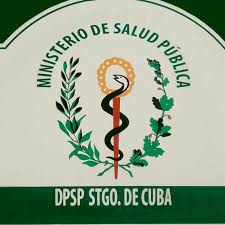 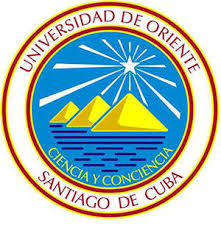 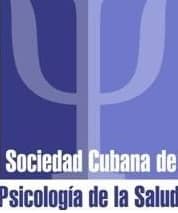 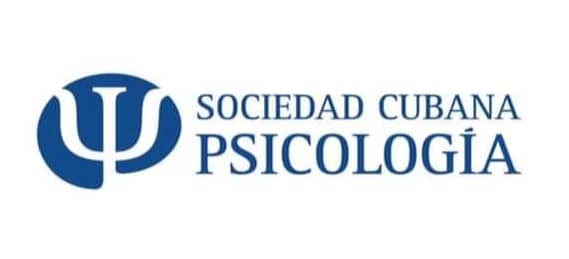 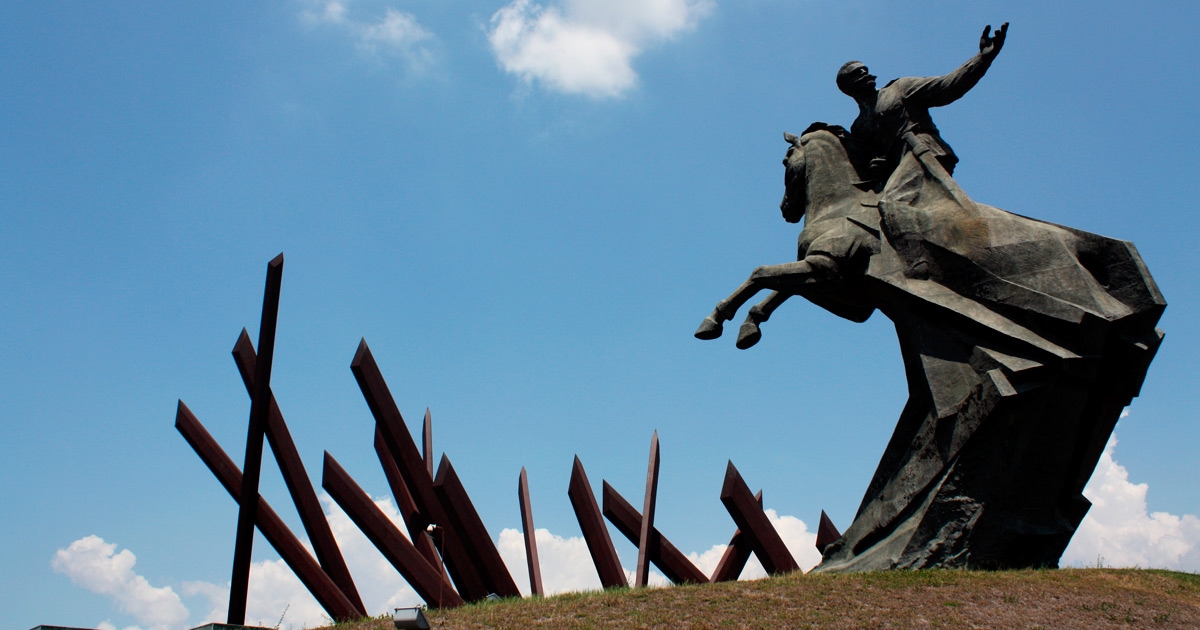 SANTIAG SE LEVANTA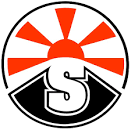 Grupo de apoyo psicosocial para dar respuesta a las demandas de orientación y apoyo psicológico a la población santiaguera ante la epidemia de COVID-19. La cita será con moderadores, psicólogos y psiquiatras de reconocido prestigio y amplia experiencia profesional, a través del enlace:https://chat.whatsapp.com/EYeF77RRzSm7s7vDXAZ9Lu📲 Desde las *2 pm hasta las 4 pm de lunes a sábado* Cada día con un tema diferente. Recordarles que la invitación telefónica a compartir sus dudas e  inquietudes, está abierta también las 24 horas en la línea103 "ConVida"                   [#psicologiasantiagueraunida]